INDICAÇÃO Nº 7991/2017Sugere ao Poder Executivo Municipal que proceda a troca de lâmpada piscante na Rua Conde D’eu defronte o nº 31, no Santa Terezinha.  (D)Excelentíssimo Senhor Prefeito Municipal, Nos termos do Art. 108 do Regimento Interno desta Casa de Leis, dirijo-me a Vossa Excelência para sugerir ao setor competente que proceda a troca de lâmpada piscante na Rua Conde D’eu defronte o nº 31, no Santa Terezinha.  Justificativa:Fomos procurados por munícipes solicitando essa providencia, pois, a lâmpada está piscante, causando transtornos e insegurança.Plenário “Dr. Tancredo Neves”, em 18 de Outubro de 2017.José Luís Fornasari                                                  “Joi Fornasari”                                                    - Vereador -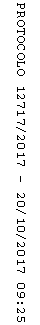 